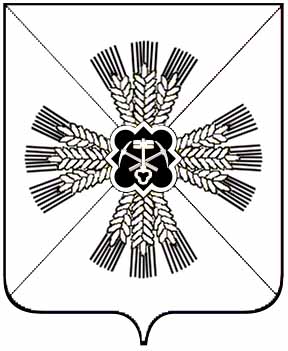 КЕМЕРОВСКАЯ ОБЛАСТЬПРОМЫШЛЕННОВСКИЙ МУНИЦИПАЛЬНЫЙ РАЙОНПРОМЫШЛЕННОВСКОЕ ГОРОДСКОЕ ПОСЕЛЕНИЕСОВЕТ НАРОДНЫХ ДЕПУТАТОВПРОМЫШЛЕННОВСКОГО ГОРОДСКОГО ПОСЕЛЕНИЯ_2__-й созыв, _66__ -е заседаниеРЕШЕНИЕОт _18.11.2014________г. № __174___652380 ул. Кооперативная, 2пгт. ПромышленнаяО внесении изменений в решение от __ 31.05.2006___№ 49___«Об утверждении Положения о похоронном деле,Об организации ритуальных услуг и мест захоронения»               В соответствии с пунктами 1 и 3 статьи 9, пунктом 3 статьи 12 Федерального закона «О погребении и похоронном деле» и  Уставом Промышленновского городского поселения, в целях возмещения специализированной службе по вопросам похоронного дела расходов, связанных с оказанием на территории Промышленновского городского поселения услуг по погребению, Совет народных депутатов Промышленновского городского поселения решил:1. Изложить п. 4 в новой редакцииСтоимость услуг, входящих в гарантированный перечень услуг по погребению умерших, оказываемых муниципальным предприятием по оказанию ритуальных услуг.2. Изложить п.5  в новой редакцииСтоимость услуг, входящих в гарантированный перечень услуг по погребению умерших, оказываемых муниципальным предприятием по оказанию ритуальных услуг.Председатель Совета народных депутатовПромышленновского городского поселения				С.Ю. МеренковаГлава Промышленновскогогородского поселения  							        Д.А. Дробот№ п/пНаименование услугиЦена услуг, рублей1Оформление документов, необходимых для погребения52,022Предоставление и доставка гроба и других предметов, необходимых для погребения4870,943Перевозка тела (останков) на кладбище984,844Погребение952,67ИТОГО:6860,47№ п/пНаименование услугиЦена услуг, рублей1Оформление документов, необходимых для погребения155,102Облачение тела237,853Предоставление  гроба 2251,524Перевозка тела 984,845Погребение3231,16ИТОГО:6860,47